Aan de slag met TOP-dossier. Voor intern begeleiders, leerkrachten met IB taken en schoolleiders. 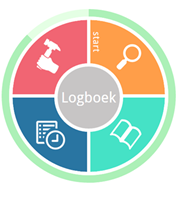 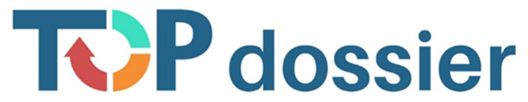 TOP dossier helpt om de hulpvraag te onderzoeken van een leerling die extra ondersteuning nodig heeft. Dit gebeurt samen met de leerling, ouders en eventueel andere professionals. Uiteindelijk stel je een plan op zodat het kind zich weer kan ontwikkelen en met plezier naar school gaat, een Totaal Ontwikkel Plan. TOP dossier is een webbased programma. Bij deze praktische trainingen vormt het gedachtengoed van het handelingsgericht denken het uitgangspunt.Voor wie zijn deze trainingen bedoeld? De afgelopen jaren zijn binnen het samenwerkingsverband afspraken gemaakt over het werken met TOP dossier en zijn alle IB-ers en directeuren getraind in en het begeleiden van docenten bij het werken met TOP dossier. De huidige trainingen worden door het swv aangeboden aan (nieuwe) ib-ers, leerkrachten met IB-taken en nieuwe directeuren aangesloten bij het samenwerkingsverband PPO-NK. Gratis betekent echter niet dat de trainingen vrijblijvend zijn. De trainers en het swv maken voor deze training tijd en geld vrij en we rekenen dan ook op jullie aanwezigheid. Na aanmelding vragen we je om de uitnodiging te accepteren en wanneer je toch niet kan je uiterlijk één week voor de training af te melden met vermelding van de reden. Bij een ‘no-show’ zonder geldige reden zijn wij genoodzaakt om een deel van de kosten van de training door te berekenen aan je school/ bestuur.Hieronder geven we informatie over de drie trainingen:Start training TOP-dossier – niveau starterOpfris training TOP-dossier - niveau medior Opfris training TOP-dossier - niveau gevorderdenIn-company training Heb je als docent of als school behoefte aan een in-company training ? Dan kan je school of schoolbestuur hierover contact opnemen met Dotcomschool. De kosten hiervan zijn voor eigen rekening van je schoolbestuurStart training TOP-dossierStart training TOP-dossiervoor wieProfessionals die met TOP-dossier (gaan) werken en nog geen ervaring hebben.Je bent intern begeleiders of directeur.watNa het doorlopen van de startsessie zijn de volgende onderwerpen aan bod gekomen:Waarom TOP-dossierWat is TOP-dossierWanneer TOP-dossierHoe werkt het (knoppencursus)Uitgebreid doorlopen van de vier velden: waarnemen, begrijpen, plannen en realiserenHoe bepaal je noodzakelijke onderwijsbehoeften cruciale doelenWelke ondersteuning is nodigTOP-dossier en het MDOHoe leg je dingen vast die nodig zijnHoe regel je de instemming van oudersJe werkt aan jouw eigen casuswatBijeenkomst 1:Waarom TOP-dossierWat is TOP-dossierOnderdeel waarnemen & (deel van) begrijpenExtra: info kindgesprek en behoeften leerkrachten Bijeenkomst 2:Knoppencursus, waarbij alle onderdelen in vogelvlucht aan bod komenHoe werkt de techniek van het webbased programmaWaar kun je wat vindenWaar kun je terecht met je vragenBijeenkomst 3:MDO versterken met behulp van TOP-dossierHoe kom je achter de onderwijsbehoeften van een kind?Hoe stel je sterke doelen op?Bijeenkomst 4:TOP-dossier in vogelvlucht. Weet je nog wat waar staat?Vragen van deelnemers staan centraaltijd4 trainingen van 2 uur – aanvang 15:00 - 17:00 uurwanneerSTART-cursus najaar 2021 (gaat definitief door):Di. 21 september 2021Di 12 oktober 2021	Di 9 november 2021 Di 23 november 2021 Optioneel START-cursus voorjaar 2022 (gaat alleen door bij voldoende aanmeldingen): do 10 maart 2022do 24 maart 2022do 14 april 2022do 21 april 2022AanmeldingMeld je aan via deze link trainersMariska van Gemert (Dotcomschool) en Annetta KlaassenOpfris training TOP-dossier MEDIOROpfris training TOP-dossier MEDIORVoor wieProfessionals die met TOP-dossier werken en weinig ervaring hebben.Je hebt de start training TOP-dossier gevolgd.Je bent intern begeleiders of directeur.watNa het doorlopen van de startsessie zijn de volgende onderwerpen aan bod gekomen:Vragen van de deelnemers staan centraalTechnische vragenInhoudelijke vragenOverzicht van het TOP dossierVoorbereiding MDOKijken naar onderwijsbehoeftenVerdieping cruciale doelentijdsduur2 uurwanneer18 november 2021 – aanvang 15:00 - 17:00 uurAanmeldingMeld je aan via deze linktrainersMariska van Gemert (Dotcomschool) en Annetta KlaassenOpfris training TOP-dossier GEVORDERDEOpfris training TOP-dossier GEVORDERDEVoor wieProfessionals die weten hoe TOP-dossier werkt en inhoudelijke vragen hebben.Je hebt de start training TOP-dossier gevolgd.Je bent intern begeleider of directeur.watNa het doorlopen van de startsessie zijn de volgende onderwerpen aan bod gekomen:Vragen van de deelnemers staan centraalTechnische vragenInhoudelijke vragenOverzicht van het TOP dossierVoorbereiding MDOKijken naar onderwijsbehoeftenVerdieping cruciale doelen tijdsduur2 uurwanneerdi. 10 mei 2022 – aanvang 15:00 - 17:00 uurAanmeldingMeld je aan via deze linktrainersMariska van Gemert (Dotcomschool) en Annetta Klaassen